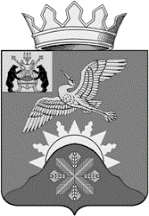 Российская ФедерацияНовгородская   областьАдминистрация   Батецкого МУНИЦИПАЛЬНОГО РАЙОНАКОМИТЕТ ОБРАЗОВАНИЯПРИКАЗот   30.08.2019                                                                                             № 159п. БатецкийВ целях повышения качества общего образования и обеспечения организации и проведения государственной итоговой аттестации выпускников по образовательным программам основного общего и среднего общего образования (далее ГИА) в 2020 годуПРИКАЗЫВАЮ:Утвердить прилагаемый план мероприятий (дорожную карту) по повышению качества общего образования в Батецком муниципальном районе в 2019 -2020 году».Утвердить прилагаемый план мероприятий (дорожную карту) по организации и   проведению государственной итоговой аттестации по образовательным программам основного общего и среднего общего образования в Батецком муниципальном районе в 2020 году».Назначить муниципальным координатором ГИА (далеемуниципальный координатор), ответственным за работу по организации подготовки к ГИА, информированию граждан о порядке проведения ГИА в 2020 году и работу по защищённым каналам связи Гаврилову О. А., заместителя председателя Комитета образования администрации района.Муниципальному координатору Гавриловой О. А.Подготовить предложения:по пункту проведения экзаменов (далее ППЭ) с учётом численности выпускников прошлых лет3.1.2. по руководителю ППЭ3.1.3. по организаторам ГИА3.1.4. по техническим специалистам и медицинским работникам3.2.  Подготовить необходимые сведения для формирования и ведения региональной базы данных об участниках ГИА в 2020 году в соответствии с планом–графиком внесения сведений в региональную информационную систему обеспечения проведения государственной итоговой аттестации обучающихся, освоивших основные образовательные программы основного общего и среднего общего образования, на 2020 год. 3.3.Организовать подготовку работников, привлекаемых для работы в пункт проведения экзаменов (далее ППЭ). 3.4. Организовать информирование обучающихся и их родителей (законных представителей) по вопросам организации и проведения ГИА путём взаимодействия со средствами массовой информации, организации работы телефонов «горячей линии» и ведения раздела на официальном сайте комитета образования в сети Интернет.3.6. Организовать деятельность по привлечению граждан в качестве общественных наблюдателей за проведением независимых процедур по оценке качества, в том числе ГИА в 2019 году.4. Контроль за исполнением настоящего приказа оставляю за собой.Председатель комитета                                                              Т. В. Новикова